Zveme Vás na V. ročník turnaje smíšených dvojic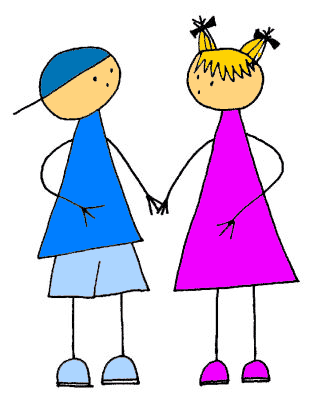 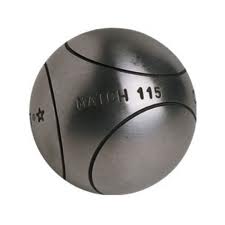 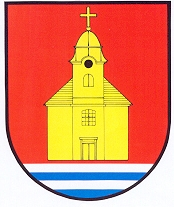 Lhotský míčový sedmiboj 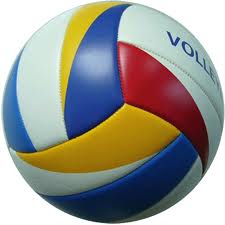 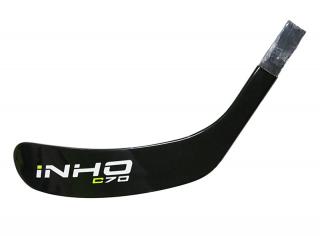 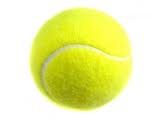 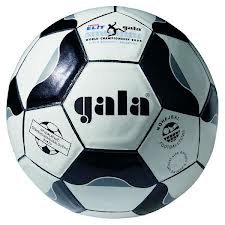 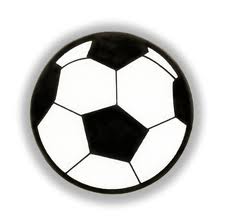 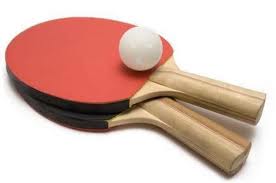 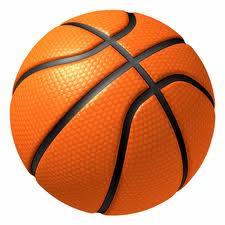 STAROPRAMEN sedmiboj v netradičních disciplínách (hod sudem apod.)Hrajeme o soudek píva, slunečníček, trička, poháry a další zajímavé ceny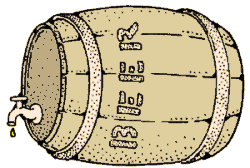 Kde:				Areál SK Kostelní LhotaKdy:				Sobota 15. srpna 2015    od 8:30Přihlášky: 			do pátku 14. srpna 2015   v Hospůdce Na hřišti nebo emailem na ou@kostelni-lhota.czRozlosování do skupin proběhne v pátek 14. srpna na hřišti v 20:00 hod. Startovné 100 Kč / tým bude hrazeno v den akce.